場地借用單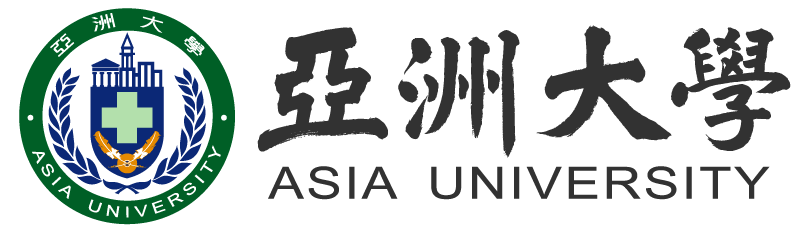 Location  Reserving  Form場地借用單Location  Reserving  Form★本單一式二聯：一聯申請單位留存，一聯由總務處留存★門禁設定□A101   □M001門禁設定□A101   □M001教職員/學生証號：(ID No.)教職員/學生証號：(ID No.)教職員/學生証號：(ID No.)教職員/學生証號：(ID No.)教職員/學生証號：(ID No.)申請日期：(Reserving Date)申請日期：(Reserving Date)年　 月　 日(yyyy /  mm /  dd )年　 月　 日(yyyy /  mm /  dd )申請單位(Department)申請人(Applicant)申請人(Applicant)申請人電話(Phone No.)申請人電話(Phone No.)借用起訖時間(Using Time)年　月　日  午  時  分至   年  月  日  午  時  分年　月　日  午  時  分至   年  月  日  午  時  分年　月　日  午  時  分至   年  月  日  午  時  分年　月　日  午  時  分至   年  月  日  午  時  分年　月　日  午  時  分至   年  月  日  午  時  分年　月　日  午  時  分至   年  月  日  午  時  分年　月　日  午  時  分至   年  月  日  午  時  分年　月　日  午  時  分至   年  月  日  午  時  分年　月　日  午  時  分至   年  月  日  午  時  分年　月　日  午  時  分至   年  月  日  午  時  分申請用途(Purpose)場地名稱(Space)有校外來賓，約       位有校外來賓，約       位有校外來賓，約       位有校外來賓，約       位有校外來賓，約       位有校外來賓，約       位有校外來賓，約       位有校外來賓，約       位有校外來賓，約       位有校外來賓，約       位主管簽核(Signature of Manager)備註(Remark)備註(Remark)場地復歸確認(Sign in after Return )場地復歸確認(Sign in after Return )★本單所借用之場地、器材由申請單位主管簽核人負責督促清潔、復原及歸還。★管理大樓附近場地週一至週五17:30~22:00禁止使用任何擴音器材及播放音樂★本單所借用之場地、器材由申請單位主管簽核人負責督促清潔、復原及歸還。★管理大樓附近場地週一至週五17:30~22:00禁止使用任何擴音器材及播放音樂★本單所借用之場地、器材由申請單位主管簽核人負責督促清潔、復原及歸還。★管理大樓附近場地週一至週五17:30~22:00禁止使用任何擴音器材及播放音樂★本單所借用之場地、器材由申請單位主管簽核人負責督促清潔、復原及歸還。★管理大樓附近場地週一至週五17:30~22:00禁止使用任何擴音器材及播放音樂★本單所借用之場地、器材由申請單位主管簽核人負責督促清潔、復原及歸還。★管理大樓附近場地週一至週五17:30~22:00禁止使用任何擴音器材及播放音樂★本單所借用之場地、器材由申請單位主管簽核人負責督促清潔、復原及歸還。★管理大樓附近場地週一至週五17:30~22:00禁止使用任何擴音器材及播放音樂★本單所借用之場地、器材由申請單位主管簽核人負責督促清潔、復原及歸還。★管理大樓附近場地週一至週五17:30~22:00禁止使用任何擴音器材及播放音樂★本單所借用之場地、器材由申請單位主管簽核人負責督促清潔、復原及歸還。★管理大樓附近場地週一至週五17:30~22:00禁止使用任何擴音器材及播放音樂★本單所借用之場地、器材由申請單位主管簽核人負責督促清潔、復原及歸還。★管理大樓附近場地週一至週五17:30~22:00禁止使用任何擴音器材及播放音樂★本單所借用之場地、器材由申請單位主管簽核人負責督促清潔、復原及歸還。★管理大樓附近場地週一至週五17:30~22:00禁止使用任何擴音器材及播放音樂★本單所借用之場地、器材由申請單位主管簽核人負責督促清潔、復原及歸還。★管理大樓附近場地週一至週五17:30~22:00禁止使用任何擴音器材及播放音樂保管組簽核：(Section of Property) 使用M001無障礙升降平台 請至總務處營繕組法規內詳閱『無障礙升降平台使用須知』，並聯絡承辦人員學習操作程序並借用鑰匙與遙控器。承辦人電話:0910812893確認簽章: 使用M001無障礙升降平台 請至總務處營繕組法規內詳閱『無障礙升降平台使用須知』，並聯絡承辦人員學習操作程序並借用鑰匙與遙控器。承辦人電話:0910812893確認簽章: 使用M001無障礙升降平台 請至總務處營繕組法規內詳閱『無障礙升降平台使用須知』，並聯絡承辦人員學習操作程序並借用鑰匙與遙控器。承辦人電話:0910812893確認簽章: 使用M001無障礙升降平台 請至總務處營繕組法規內詳閱『無障礙升降平台使用須知』，並聯絡承辦人員學習操作程序並借用鑰匙與遙控器。承辦人電話:0910812893確認簽章: 使用M001無障礙升降平台 請至總務處營繕組法規內詳閱『無障礙升降平台使用須知』，並聯絡承辦人員學習操作程序並借用鑰匙與遙控器。承辦人電話:0910812893確認簽章: 使用M001無障礙升降平台 請至總務處營繕組法規內詳閱『無障礙升降平台使用須知』，並聯絡承辦人員學習操作程序並借用鑰匙與遙控器。承辦人電話:0910812893確認簽章: 使用M001無障礙升降平台 請至總務處營繕組法規內詳閱『無障礙升降平台使用須知』，並聯絡承辦人員學習操作程序並借用鑰匙與遙控器。承辦人電話:0910812893確認簽章:門禁設定□A101   □M001門禁設定□A101   □M001教職員/學生証號：(ID No.)教職員/學生証號：(ID No.)教職員/學生証號：(ID No.)教職員/學生証號：(ID No.)教職員/學生証號：(ID No.)申請日期：(Reserving Date)申請日期：(Reserving Date)年　 月　 日(yyyy /  mm /  dd )年　 月　 日(yyyy /  mm /  dd )申請單位(Department)申請人(Applicant)申請人(Applicant)申請人電話(Phone No.)申請人電話(Phone No.)借用起訖時間(Using Time)年　月　日  午  時  分至   年  月  日  午  時  分年　月　日  午  時  分至   年  月  日  午  時  分年　月　日  午  時  分至   年  月  日  午  時  分年　月　日  午  時  分至   年  月  日  午  時  分年　月　日  午  時  分至   年  月  日  午  時  分年　月　日  午  時  分至   年  月  日  午  時  分年　月　日  午  時  分至   年  月  日  午  時  分年　月　日  午  時  分至   年  月  日  午  時  分年　月　日  午  時  分至   年  月  日  午  時  分年　月　日  午  時  分至   年  月  日  午  時  分申請用途(Purpose)場地名稱(Space) 有校外來賓，約       位 有校外來賓，約       位 有校外來賓，約       位 有校外來賓，約       位 有校外來賓，約       位 有校外來賓，約       位 有校外來賓，約       位 有校外來賓，約       位 有校外來賓，約       位 有校外來賓，約       位主管簽核(Signature of Manager)備註(Remark)備註(Remark)場地復歸確認(Sign in after Return )場地復歸確認(Sign in after Return )★本單所借用之場地、器材由申請單位主管簽核人負責督促清潔、復原及歸還。★管理大樓附近場地週一至週五17:30~22:00禁止使用任何擴音器材及播放音樂★本單所借用之場地、器材由申請單位主管簽核人負責督促清潔、復原及歸還。★管理大樓附近場地週一至週五17:30~22:00禁止使用任何擴音器材及播放音樂★本單所借用之場地、器材由申請單位主管簽核人負責督促清潔、復原及歸還。★管理大樓附近場地週一至週五17:30~22:00禁止使用任何擴音器材及播放音樂★本單所借用之場地、器材由申請單位主管簽核人負責督促清潔、復原及歸還。★管理大樓附近場地週一至週五17:30~22:00禁止使用任何擴音器材及播放音樂★本單所借用之場地、器材由申請單位主管簽核人負責督促清潔、復原及歸還。★管理大樓附近場地週一至週五17:30~22:00禁止使用任何擴音器材及播放音樂★本單所借用之場地、器材由申請單位主管簽核人負責督促清潔、復原及歸還。★管理大樓附近場地週一至週五17:30~22:00禁止使用任何擴音器材及播放音樂★本單所借用之場地、器材由申請單位主管簽核人負責督促清潔、復原及歸還。★管理大樓附近場地週一至週五17:30~22:00禁止使用任何擴音器材及播放音樂★本單所借用之場地、器材由申請單位主管簽核人負責督促清潔、復原及歸還。★管理大樓附近場地週一至週五17:30~22:00禁止使用任何擴音器材及播放音樂★本單所借用之場地、器材由申請單位主管簽核人負責督促清潔、復原及歸還。★管理大樓附近場地週一至週五17:30~22:00禁止使用任何擴音器材及播放音樂★本單所借用之場地、器材由申請單位主管簽核人負責督促清潔、復原及歸還。★管理大樓附近場地週一至週五17:30~22:00禁止使用任何擴音器材及播放音樂★本單所借用之場地、器材由申請單位主管簽核人負責督促清潔、復原及歸還。★管理大樓附近場地週一至週五17:30~22:00禁止使用任何擴音器材及播放音樂保管組簽核：(Section of Property) 使用M001無障礙升降平台 請至總務處營繕組法規內詳閱『無障礙升降平台使用須知』，並聯絡承辦人員學習操作程序並借用鑰匙與遙控器。承辦人電話:0910812893確認簽章: 使用M001無障礙升降平台 請至總務處營繕組法規內詳閱『無障礙升降平台使用須知』，並聯絡承辦人員學習操作程序並借用鑰匙與遙控器。承辦人電話:0910812893確認簽章: 使用M001無障礙升降平台 請至總務處營繕組法規內詳閱『無障礙升降平台使用須知』，並聯絡承辦人員學習操作程序並借用鑰匙與遙控器。承辦人電話:0910812893確認簽章: 使用M001無障礙升降平台 請至總務處營繕組法規內詳閱『無障礙升降平台使用須知』，並聯絡承辦人員學習操作程序並借用鑰匙與遙控器。承辦人電話:0910812893確認簽章: 使用M001無障礙升降平台 請至總務處營繕組法規內詳閱『無障礙升降平台使用須知』，並聯絡承辦人員學習操作程序並借用鑰匙與遙控器。承辦人電話:0910812893確認簽章: 使用M001無障礙升降平台 請至總務處營繕組法規內詳閱『無障礙升降平台使用須知』，並聯絡承辦人員學習操作程序並借用鑰匙與遙控器。承辦人電話:0910812893確認簽章: 使用M001無障礙升降平台 請至總務處營繕組法規內詳閱『無障礙升降平台使用須知』，並聯絡承辦人員學習操作程序並借用鑰匙與遙控器。承辦人電話:0910812893確認簽章: